УТВЕРЖДЕНО                                                                         приказом министерства                                                                          образования Ставропольского края                                                                          от 29 августа 2022 г. № 1506-прПоложениео проведении Ставропольского краевого открытого научно-инженерного исследовательского конкурсаI. Общие положения1. Настоящее Положение о проведении Ставропольского краевого открытого научно-инженерного исследовательского конкурса (далее – Конкурс) определяет цели, задачи Конкурса, категории участников, порядок проведения и определения победителей Конкурса.2. Организаторами Конкурса являются:министерство образования Ставропольского края (далее – министерство);комитет образования администрации города Ставрополя;муниципальное автономное учреждение дополнительного образования Ставропольского Дворца детского творчества (далее – МАУ ДО СДДТ).3. Конкурс проводится при участии:государственного бюджетного учреждения Ставропольского края «Центр молодежных проектов»;федерального государственного автономного образовательного учреждения высшего образования «Северо-Кавказский федеральный университет» (далее – ФГАОУ ВО «Северо-Кавказский федеральный университет»);федерального государственного бюджетного образовательного учреждения высшего образования «Ставропольский государственный аграрный университет» (далее – ФГБОУ ВО «Ставропольский государственный аграрный университет»);федерального государственного бюджетного образовательного учреждения высшего образования «Ставропольский государственный медицинский университет» (далее – ФГБОУ ВО «Ставропольский государственный медицинский университет»).4. Рабочий язык Конкурса – русский.II. Цели и задачи Конкурса5. Целями Конкурса являются:популяризация среди обучающихся фундаментальной и прикладной науки, ее приложений в практической деятельности;повышение среди обучающихся престижа инженерно-технических профессий;развитие проектно-исследовательской деятельности обучающихся по естественно-научным и инженерным направлениям; 6. Задачи:привлечение молодежи к занятиям наукой, проведению фундаментальных и прикладных исследований и инженерных разработок;предоставление возможности участникам реализовать творческий потенциал путем реализации проектов, получить оценку со стороны профессионального и научного сообщества;выявление наиболее талантливых, обладающих интересом к инженерному труду и инновационной деятельности обучающихся, создание условий для поддержки их научно-технической деятельности и получения инженерного образования.III.Сроки, места проведения Конкурса. Участники Конкурса7. Конкурс проводится ежегодно в два этапа (сентябрь – ноябрь).I этап – отборочный проводится во всех образовательных организациях Ставропольского края с 01 сентября по 16 октября 2022 года;II этап – краевой (октябрь – ноябрь).Победители I (отборочного) этапа Конкурса принимают участие во II (краевом) этапе Конкурса.  II этап Конкурса проводится в два тура:первый – с 1 октября по 15 ноября 2022 года,второй – с 23 по 24 ноября 2022 года в городе Ставрополе.8. Краевой этап Конкурса проводится на базе МАУ ДО СДДТ, образовательных организаций высшего образования г. Ставрополя.9. Участники Конкурса – обучающиеся образовательных организаций, расположенных на территории Ставропольского края. 10. Конкурс проводится по двум возрастным категориям:первая категория: 5-7 классы;вторая категория: 8-11 классы.Возраст участников Конкурса: 11-18 лет. IV. Порядок проведения Конкурса11. Конкурс проводится по следующим секциям:фундаментальная и прикладная математика;теоретическая и экспериментальная физика и астрономия;системное программирование и информационные технологии;техника и наукоемкий инжиниринг;робототехника;биология;органическая и неорганическая химия;экология;физиология и медицина;науки о Земле.12. Работы участников должны содержать новые научные, инженерные, исследовательские или прикладные результаты. При подготовке работы допускается участие научных руководителей в качестве консультантов.13. В Конкурсе могут принять участие индивидуальные исследователи, а также авторские коллективы (не более двух авторов). 14. Первый тур II этапа Конкурса проводится в заочной форме. Для участия в первом туре II этапа Конкурса участник Конкурса направляет:электронный вариант конкурсных материалов (электронная папка) – по электронной почте на адрес man@stavddt.ru в срок с 1 до 28 октября; конкурсные материалы в печатном виде – по адресу: 355017, г. Ставрополь, ул. Ленина, д. 292, каб. 212, МАУ ДО ДДТ, Малая академия наук. 14.1. Электронная папка участника Конкурса (название папки - Фамилия Имя участника) содержит 4 файла:электронный вариант заявки (название файла – «Фамилия Имя_Заявка») в электронной таблице «Заявка»;электронный вариант тезисов работы (название файла – «Фамилия Имя_Тезисы»); электронный вариант работы участника (название файла – «Фамилия Имя_Работа»);актуальная версия устава образовательной организации с указанием полного и краткого наименования.14.2. Конкурсные материалы:заявка – 1 экземпляр (приложение № 1);текст тезисов работы (1-1,5 страницы) – 1 экземпляр;работа участника – 1 экземпляр;копия устава образовательной организации – 1 экземпляр.15. К первому туру II этапа Конкурса допускаются участники, представившие конкурсные материалы, оформленные в соответствии с требованиями п.14. данного Положения.Работы, представленные позже 28 октября 2022 года, а также оформленные не в соответствии с требованиями, определенными данным Положением (приложение 2 к настоящему Положению), не рассматриваются.16. Экспертизу представленных работ на Конкурс по каждой секции осуществляют члены жюри Конкурса, утвержденные приказом министерства.  Члены жюри Конкурса в период с 01 по 08 ноября 2022 года проводят экспертизу представленных конкурсных материалов по каждой секции и направляют результаты в оргкомитет. 17. Критериями оценки научных исследований и проектов участников первого тура II этапа Конкурса являются:актуальность темы научного исследования или проекта;четкость определения цели и формулировки задач;владение методами научного исследования;научная новизна и практическая значимость результатов;самостоятельность и оригинальность выводов;уровень владения основными терминами.Максимальное количество баллов, которое может набрать участник в   первом туре II этапа Конкурса – 60 баллов.18. Результаты первого тура II этапа Конкурса по каждой секции, списки участников второго тура II этапа Конкурса по каждой секции утверждаются протоколами жюри. Жюри определяют количество и состав участников второго тура II этапа Конкурса.Результаты первого тура, списки участников второго тура II этапа Конкурса размещаются на официальном сайте: http://stavddt.ru/about/departments/man/konkursy-i-meropriyatiya-man.php не позднее 15 ноября 2022 года.19. Второй тур II этапа Конкурса проводится в очном или дистанционном форматах и предполагает публичную защиту работы. Демонстрация и защита работ участников Конкурса может проходить на выставочных экспозициях или в виде видеоконференции. Участник оформляет стенд (Приложение № 2) и представляет необходимый демонстрационный материал, выступает с презентацией результатов своей работы перед членами жюри Конкурса  и другими участниками очного тура Конкурса. Участник имеет право выступить с одним докладом только на одной из секций.Время выступления – не более 7 минут, ответы на вопросы экспертов - не более 5 минут. 20. Максимальное количество баллов, которое может набрать участник во втором туре II этапа Конкурса – 100 баллов.Критериями оценки научных исследований и проектов участников второго тура II этапа Конкурса являются:Критерий 1: Оценка научных результатов работы (максимальное количество – 60 баллов):новизна исследования;качество представляемого материала;цельность и завершенность исследования;объем исследования;объем самостоятельно проделанной работы;свободное владение темой исследования, научной литературой.Критерий 2: Оценка качества материалов, представленных на стенде (максимальное количество – 15 баллов):логичность подачи материала;ясность оформления стенда;дизайн стенда, внешний вид, общее впечатление.Критерий 3: Оценка качества выступления на стендовой выставке (максимальное количество – 25 баллов):доступность, понятность работы;убедительность, доверие к докладу и его результатам;наглядность;лаконичность, содержательность;коммуникативная культура.21. В каждой секции определяется один победитель. Призеры Конкурса должны составлять не более 40% от количества участников каждой секции, принявших участие во втором туре II этапа Конкурса. 22. Жюри Конкурса утверждают результаты второго тура II этапа Конкурса по каждой секции, определяют победителей и призеров Конкурса по итогам второго тура и направляют результаты в оргкомитет. V. Особые условия23. Работа, представленная на Конкурс, представляет собой самостоятельное нереферативное научное исследование или самостоятельный инженерный проект. Реферативные работы, не носящие исследовательский характер, к участию во втором туре II этапа Конкурса не допускаются. 24. При представлении работы двумя авторами необходимо отразить вклад каждого из них на этапах сбора, обработки и интерпретации материала.25. Представленные работы не рецензируются. Материалы, представленные на Конкурс, не возвращаются. 26. Принимая участие в Конкурсе, участник подтверждает согласие на обработку персональных данных.27. Протоколы первого и второго туров II этапа Конкурса по каждой секции хранятся в министерстве до 01 ноября года, следующего за годом проведения Конкурса.VI. Оргкомитет Конкурса28.  Организационное обеспечение проведения Конкурса осуществляет оргкомитет Конкурса (далее – Оргкомитет). Оргкомитет создается с целью координации работы при проведении Конкурса и утверждается приказом министерства.  Оргкомитет:разрабатывает программу проведения Конкурса;осуществляет прием заявок и конкурсных материалов; обеспечивает информационную поддержку Конкурса; осуществляет подготовку и проведение церемоний открытия и закрытия Конкурса, награждения победителей и призеров Конкурса.VII. Подведение итогов и награждение победителей.29. Результаты второго тура II этапа Конкурса утверждаются приказом министерства.30. Авторы лучших работ в секциях получат рекомендации жюри Конкурса для участия в российских научных мероприятиях.31. Победители Конкурса награждаются дипломами министерства за I, II, III место.32. Итоги Конкурса размещаются на официальных сайтах министерства и МАУ ДО СДДТ.VIII. Финансирование33. Финансирование мероприятия осуществляется за счет средств бюджета Ставропольского края. 34. Расходы на проезд, питание, проживание участников Конкурса и их руководителей несут направляющие организации. ____________________________Заявка на участие в Ставропольском краевом открытом научно-инженерном исследовательском конкурсе Название направляющей организации (полное, согласно уставу):Полный почтовый адрес организации:Адрес электронной почты организации:Рабочий телефон организации (с кодом): Руководитель образовательной организации                       _______________         /_________________________________/М. П.Приложение 21к Положению о проведении Ставропольского краевого открытого научно-инженерногоисследовательского конкурсаТребования к содержанию и оформлению работ, демонстрационных материаловОбщие требованияДля участия в Конкурсе направляются научные исследования, отвечающее тематике секций Конкурса. Работа должна быть нереферативной и содержать элемент новизны. Исследование может носить теоретический характер, может быть описанием эксперимента, техническим описанием инженерного проекта, инновационной компьютерной программой. Наряду с исследованием необходимо подготовить тезисы и полный вариант статьи своей научной работы в соответствии с требованиями. Исследовательская работа выполняется на отдельных листах, листы   между собой не скрепляются. Каждый экземпляр работы должен быть размещен в отдельной папке, не допускающей самопроизвольного выпадения материалов.Работа выполняется на листах белой бумаги формата А4, ярким шрифтом. Размер шрифта - 12 кегль. Интервал полуторный.Состав работыТезисы — это краткий научный текст, в котором изложены основные результаты исследовательской работы или проекта, а также методология их получения:не должны содержать подробных доказательств/описания процедур исследования;должны давать четкое представление о проведенном исследовании;не должны содержать рисунков, графиков, схем и таблиц.Научная статья (описание работы). Статья в сопровождении иллюстраций (чертежи, графики, таблицы, фотографии) представляет собой описание исследовательской (творческой) работы. Все сокращения в тексте должны быть расшифрованы. Объем текста статьи, включая формулы и список литературы, не должен превышать 10 стандартных страниц. Для иллюстраций может быть отведено дополнительно не более 10 стандартных страниц. Научная статья традиционно состоит из следующих разделов:оглавление;введение с постановкой цели и задач исследования;материалы и методы исследования;обзор литературы;результаты исследования и их обсуждение;выводы;список литературы.Иллюстрации выполняются на отдельных страницах, которые размещаются после ссылок в основном тексте. Не допускается увеличение формата страниц, склейка страниц иллюстраций буклетом и т.п. Нумерация страниц производится в правом верхнем углу. Основной текст доклада нумеруется арабскими цифрами, страницы иллюстраций - римскими цифрами.Титульный лист содержит следующие атрибуты: названия мероприятия и работы;населенный пункт; сведения об авторах (фамилия, имя, отчество, общеобразовательная организация, класс);сведения о научных руководителях (фамилия, имя, отчество, ученая степень и звание, должность, место работы). На первой странице статьи сначала печатается стандартный заголовок, далее следует текст статьи, список литературы в порядке упоминания в тексте. Сокращения в названии статьи не допускаются.Если в состав работы входит компьютерная программа, то к работе прилагается исполняемый программный модуль.Оформление стендовПостер для презентации проекта должен быть по размеру формата А0 в вертикальной ориентации.На постере должно быть оставлено место под регистрационный бланк размера А4 и под номер проекта в секции размером 10×10 см как указано на схеме ниже.На постере и других демонстрационных материалах не должно быть информации рекламного характера и информации, запрещённой законодательством Российской Федерации.На постере должны отсутствовать личные сведения об участнике Конкурса, информация о научном руководителе и учебном заведении, где проводилось исследование.Если работа выполнена в научном учреждении или компании, то необходимо иметь разрешение на её представление, подписанное руководителем. Если разрешения нет, то участник должен предоставить документ, где подтверждает личную ответственность за проект.Приложение 11к Положению о проведении Ставропольского краевого открытого научно-инженерного исследовательского конкурса№п/пФамилия, имя, отчество участникаТема работыСекция КлассОбразовательная организация (полное название согласно уставу)Муниципальный/городской округКонтактный телефон,е-mailФамилия, имя, отчество, научное звание, должность научного руководителя (полностью)1.Постер – размер А0, 840х1200 мм, вертикальный.На постере должно быть:вступление;методология;результаты;заключение;список использованной литературы;фотографии / графики.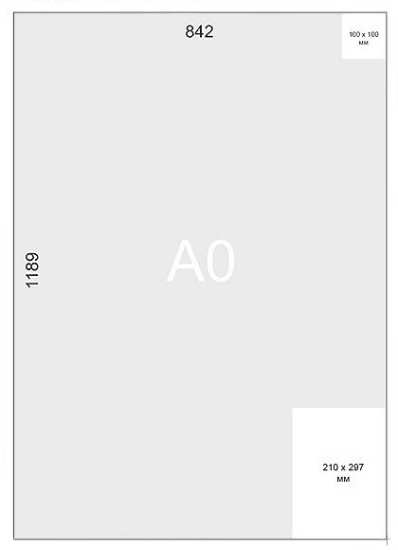 